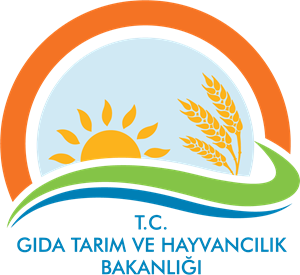 SU ÜRÜNLERİ MENŞEİİ BELGESİ DÜZENLENMESİ İŞ AKIŞ ŞEMASIBİRİMİLM.BSÜ.ŞMAŞEMA NO:GTHB.32.İLM.İKS/KYS.AKŞ.12.07HAZIRLAYANONAYLAYANİKS/KYS SORUMLUSU